OPIS PRZEDMIOTU ZAMÓWIENIABiurko z szafką i szufladami – szt. 30Biurko wykonane z płyty laminowanej o grubości min.18 mm, oklejonej obrzeżem PCV 2 mm.Biurko posiada 3 - 4 szuflady i szafkę.Wymiary blatu: min.1400 x 600 mm.Wysokość biurka: min.760 mm.Kolor: wiśnia Oxford lub zbliżony.Szuflady na metalowych prowadnicach rolkowych.Uchwyty metalowe w kolorze srebrny mat (nie dopuszcza się uchwytów wykonanych z tworzyw sztucznych).Pierwsza szuflada wyposażona w zamek centralny z kpl.  kluczy (min. 2 szt.).Szafka zamykana na zamek centralny z kpl. kluczy (min. 2 szt.).Zdjęcie poglądowe: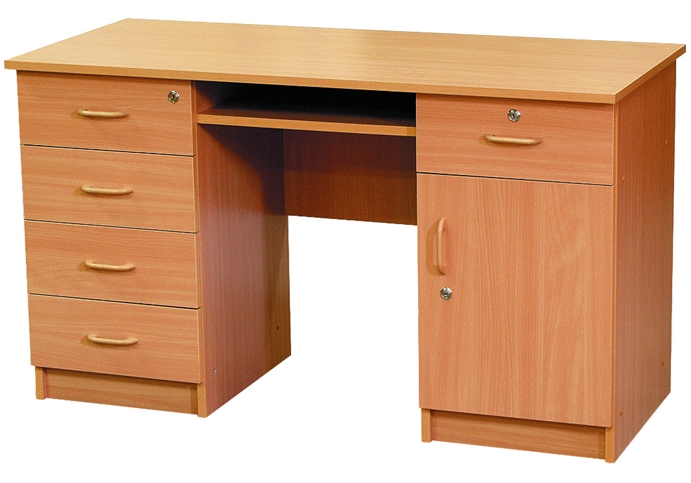 